Piddle Valley CE First School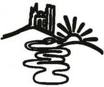 2019 - 2020Term and holiday dates  (All dates are inclusive)AUTUMN TERM 2019Staff Training day    	           Monday 2nd September 2019		Staff Training day                        Tuesday 3rd September 2019Children start	                    	Wednesday 4th September 2019Autumn half term 		 	Monday 28th October 2019 – Friday 1st Nov. 2019Staff Training Day (staff only)	Monday 4th November 2019Pupils in school			Tuesday 5th November 2019Term ends                                      Friday 20th December 2019Christmas Holidays			Monday 23rd December 2019– Friday 3rdJan. 2020SPRING TERM 2020Pupils and staff in school		Monday 6th January 2020Staff Training Day (staff only)	Friday 14th February 2020Spring half term			Monday 17th February 2020 – Friday 21st Feb. 2020Pupils and staff in school             Monday 24th February 2019Spring term ends                           Friday 3rd April 2020Easter Holidays		             Monday 6th April 2020 – Friday 17th April 2020SUMMER TERM 2020Pupils and staff in school	             Monday 20th April 2020Bank Holiday	                        Monday 4th May 2020 Summer half term			Monday 25th May 2020 – Friday 29th May 2020Pupils and staff in school             Monday 1st June 2020Last day of term            		Friday 17th July 2020Staff Training Day (staff only)    Monday 20th July 2020Please visit our school website for new / updates for your diary.   www.piddlevalley.dorset.sch.uk